СодержаниеОбласть примененияНастоящее положение определяет/устанавливает/регламентирует ХХХ в федеральном государственном бюджетном образовательном учреждении высшего образования «Юго-Западный государственный университет» (далее – университет).Текст.Положение распространяется на работников/обучающихся университета, ХХХ, а также применяется лицами, ХХХ.Нормативные ссылкиНастоящее положение разработано в соответствии со следующими нормативно-правовыми документами:федеральным законом от ХХХ №ХХХ «ХХХ»;уставом университета;положением П ХХ.ХХХ–20ХХ «ХХХ»;.Термины, определения, обозначения и сокращенияТермины и определенияТермин – определение.Термин – определение.Примечание – Текст примечания.Сокращения и обозначенияАббревиатура – (полное наименование).Слово – (полное определение);Словосочетание – трактовка (полное определение).ПоложенияОбщие положенияТекст.Текст.Текст.Текст.Текст.Текст.Текст.Текст.Наименование подразделаТекст.Текст:текст;текст;текст.Текст.Текст.Текст .Текст.Текст.Наименование подразделаТекст.Текст:текст;текст;текст.Текст.Текст.Текст .Текст.Текст.Наименование подразделаТекст.Текст.Текст.Текст.Текст.Текст: текст;текст;текст.Текст.Приложение А(обязательное)Наименование приложенияФорма ХХХПримечание – Текст примечанияПриложение Б
(рекомендуемое)
Наименование приложенияЛист согласованияЛист ознакомленияС документом ознакомлен:Лист регистрации изменений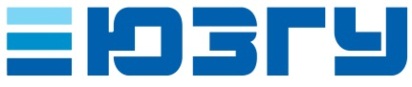 МИНОБРНАУКИ   РОССИИФедеральное государственное бюджетное образовательное учреждение высшего образования«Юго-Западный государственный университет»МИНОБРНАУКИ   РОССИИФедеральное государственное бюджетное образовательное учреждение высшего образования«Юго-Западный государственный университет»МИНОБРНАУКИ   РОССИИФедеральное государственное бюджетное образовательное учреждение высшего образования«Юго-Западный государственный университет»МИНОБРНАУКИ   РОССИИФедеральное государственное бюджетное образовательное учреждение высшего образования«Юго-Западный государственный университет»МИНОБРНАУКИ   РОССИИФедеральное государственное бюджетное образовательное учреждение высшего образования«Юго-Западный государственный университет»МИНОБРНАУКИ   РОССИИФедеральное государственное бюджетное образовательное учреждение высшего образования«Юго-Западный государственный университет»МИНОБРНАУКИ   РОССИИФедеральное государственное бюджетное образовательное учреждение высшего образования«Юго-Западный государственный университет»МИНОБРНАУКИ   РОССИИФедеральное государственное бюджетное образовательное учреждение высшего образования«Юго-Западный государственный университет»МИНОБРНАУКИ   РОССИИФедеральное государственное бюджетное образовательное учреждение высшего образования«Юго-Западный государственный университет»МИНОБРНАУКИ   РОССИИФедеральное государственное бюджетное образовательное учреждение высшего образования«Юго-Западный государственный университет»МИНОБРНАУКИ   РОССИИФедеральное государственное бюджетное образовательное учреждение высшего образования«Юго-Западный государственный университет»МИНОБРНАУКИ   РОССИИФедеральное государственное бюджетное образовательное учреждение высшего образования«Юго-Западный государственный университет»МИНОБРНАУКИ   РОССИИФедеральное государственное бюджетное образовательное учреждение высшего образования«Юго-Западный государственный университет»МИНОБРНАУКИ   РОССИИФедеральное государственное бюджетное образовательное учреждение высшего образования«Юго-Западный государственный университет»МИНОБРНАУКИ   РОССИИФедеральное государственное бюджетное образовательное учреждение высшего образования«Юго-Западный государственный университет»МИНОБРНАУКИ   РОССИИФедеральное государственное бюджетное образовательное учреждение высшего образования«Юго-Западный государственный университет»МИНОБРНАУКИ   РОССИИФедеральное государственное бюджетное образовательное учреждение высшего образования«Юго-Западный государственный университет»МИНОБРНАУКИ   РОССИИФедеральное государственное бюджетное образовательное учреждение высшего образования«Юго-Западный государственный университет»МИНОБРНАУКИ   РОССИИФедеральное государственное бюджетное образовательное учреждение высшего образования«Юго-Западный государственный университет»Система  менеджмента  качестваСистема  менеджмента  качестваСистема  менеджмента  качестваСистема  менеджмента  качестваСистема  менеджмента  качестваСистема  менеджмента  качестваСистема  менеджмента  качестваСистема  менеджмента  качестваСистема  менеджмента  качестваСистема  менеджмента  качестваСистема  менеджмента  качестваСистема  менеджмента  качестваСистема  менеджмента  качестваСистема  менеджмента  качестваСистема  менеджмента  качестваСистема  менеджмента  качестваСистема  менеджмента  качестваСистема  менеджмента  качестваСистема  менеджмента  качестваУТВЕРЖДАЮУТВЕРЖДАЮУТВЕРЖДАЮУТВЕРЖДАЮУТВЕРЖДАЮУТВЕРЖДАЮУТВЕРЖДАЮУТВЕРЖДАЮУТВЕРЖДАЮУТВЕРЖДАЮУТВЕРЖДАЮРектор университетаРектор университетаРектор университетаРектор университетаРектор университетаРектор университетаРектор университетаРектор университетаРектор университетаРектор университетаРектор университета(должность)(должность)(должность)(должность)(должность)(должность)(должность)(должность)(должность)(должность)(должность)С.Г. ЕмельяновС.Г. ЕмельяновС.Г. ЕмельяновС.Г. ЕмельяновС.Г. ЕмельяновС.Г. ЕмельяновС.Г. Емельянов(подпись)(подпись)(подпись)(подпись)«____» _____________ 20____ г.«____» _____________ 20____ г.«____» _____________ 20____ г.«____» _____________ 20____ г.«____» _____________ 20____ г.«____» _____________ 20____ г.«____» _____________ 20____ г.«____» _____________ 20____ г.«____» _____________ 20____ г.«____» _____________ 20____ г.«____» _____________ 20____ г.ПОЛОЖЕНИЕПОЛОЖЕНИЕПОЛОЖЕНИЕПОЛОЖЕНИЕПОЛОЖЕНИЕПОЛОЖЕНИЕПОЛОЖЕНИЕПОЛОЖЕНИЕПОЛОЖЕНИЕПОЛОЖЕНИЕПОЛОЖЕНИЕПОЛОЖЕНИЕПОЛОЖЕНИЕПОЛОЖЕНИЕПОЛОЖЕНИЕПОЛОЖЕНИЕПОЛОЖЕНИЕПОЛОЖЕНИЕПОЛОЖЕНИЕПОЛОЖЕНИЕПОЛОЖЕНИЕПОЛОЖЕНИЕПОЛОЖЕНИЕО ***О ***О ***О ***О ***О ***О ***О ***О ***О ***О ***О ***О ***О ***О ***О ***О ***О ***О ***О ***О ***О ***О ***П ХХ.ХХХ–20ХХП ХХ.ХХХ–20ХХП ХХ.ХХХ–20ХХП ХХ.ХХХ–20ХХП ХХ.ХХХ–20ХХП ХХ.ХХХ–20ХХП ХХ.ХХХ–20ХХП ХХ.ХХХ–20ХХП ХХ.ХХХ–20ХХП ХХ.ХХХ–20ХХП ХХ.ХХХ–20ХХП ХХ.ХХХ–20ХХП ХХ.ХХХ–20ХХП ХХ.ХХХ–20ХХП ХХ.ХХХ–20ХХП ХХ.ХХХ–20ХХП ХХ.ХХХ–20ХХП ХХ.ХХХ–20ХХП ХХ.ХХХ–20ХХП ХХ.ХХХ–20ХХП ХХ.ХХХ–20ХХП ХХ.ХХХ–20ХХП ХХ.ХХХ–20ХХ(Издание Х)(Издание Х)(Издание Х)(Издание Х)(Издание Х)(Издание Х)(Издание Х)(Издание Х)(Издание Х)(Издание Х)(Издание Х)(Издание Х)(Издание Х)(Издание Х)(Издание Х)(Издание Х)(Издание Х)(Издание Х)(Издание Х)(Издание Х)(Издание Х)(Издание Х)(Издание Х)Введено в действиеВведено в действиеПриказом отПриказом от«»»20г.№№Дата введенияДата введенияДата введенияДата введенияДата введения««»2020г.г.Срок действия доСрок действия доСрок действия доСрок действия доСрок действия до««»2020г.г.Введено:впервые (взамен <индекс и наименование документа>)впервые (взамен <индекс и наименование документа>)впервые (взамен <индекс и наименование документа>)впервые (взамен <индекс и наименование документа>)впервые (взамен <индекс и наименование документа>)впервые (взамен <индекс и наименование документа>)впервые (взамен <индекс и наименование документа>)впервые (взамен <индекс и наименование документа>)впервые (взамен <индекс и наименование документа>)впервые (взамен <индекс и наименование документа>)впервые (взамен <индекс и наименование документа>)впервые (взамен <индекс и наименование документа>)впервые (взамен <индекс и наименование документа>)впервые (взамен <индекс и наименование документа>)впервые (взамен <индекс и наименование документа>)впервые (взамен <индекс и наименование документа>)впервые (взамен <индекс и наименование документа>)впервые (взамен <индекс и наименование документа>)впервые (взамен <индекс и наименование документа>)впервые (взамен <индекс и наименование документа>)впервые (взамен <индекс и наименование документа>)впервые (взамен <индекс и наименование документа>)1 Область применения32 Нормативные ссылки33 Термины, определения, обозначения и сокращения34 Положения44.1 Общие положения44.2 Наименование подраздела54.3 Наименование подраздела54.4 Наименование подраздела94.5 Наименование подраздела11Приложение А (обязательное) Название приложения12Приложение Б (обязательное) Название приложения16Приложение В (рекомендуемое) Название приложения18Приложение Г (рекомендуемое) Название приложения19Лист согласования27Лист ознакомления28Лист регистрации изменений29Основание для разработки:план разработки и актуализации документации системы(наименование, дата и номер документа)менеджмента качества университета на 20ХХ г.менеджмента качества университета на 20ХХ г.ДолжностьПодписьФамилия,инициалыДатаРазработан:Начальник ХХХФамилия И.О.Проверен:Проректор по ХХХФамилия И.О.Согласован:Проректор по ХХХФамилия И.О.Директор ХХХФамилия И.О.Начальник ХХХФамилия И.О.Начальник ХХХФамилия И.О.Юрисконсульт 
2 категорииФамилия И.О.Фамилия, инициалыДата ознакомленияПодписьНомер измененияНомера страницНомера страницНомера страницНомера страницВсегостраницДатаОснование дляизменения и подпись лица, проводившего измененияНомер измененияизме-ненныхзаменен-ныханнулиро-ванныхновыхВсегостраницДатаОснование дляизменения и подпись лица, проводившего изменения